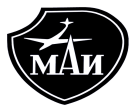 МИНИСТЕРСТВО ОБРАЗОВАНИЯ И НАУКИ РОССИЙСКОЙ ФЕДЕРАЦИИФЕДЕРАЛЬНОЕ ГОСУДАРСТВЕННОЕ БЮДЖЕТНОЕ  ОБРАЗОВАТЕЛЬНОЕ    УЧРЕЖДЕНИЕ ВЫСШЕГО ПРОФЕССИОНАЛЬНОГО ОБРАЗОВАНИЯ«МОСКОВСКИЙ АВИАЦИОННЫЙ ИНСТИТУТ(НАЦИОНАЛЬНЫЙ ИССЛЕДОВАТЕЛЬСКИЙ УНИВЕРСИТЕТ)» (МАИ)Институт (филиал)     Ступинский филиал МАИ         Кафедра  «Экономика и управление»Направление подготовки 	  38.03.02 «Менеджмент»   Группа   	________________________Квалификация (степень) 		бакалавр менеджмента					______                                                                                            УТВЕРЖДАЮ	Зав. кафедрой_______________(А.В. Александрова)	«_____» ___________ 2016  г.З А Д А Н И Ена выпускную квалификационную работуСтуденту_________________________________________________________________________	(Фамилия  Имя Отчество) Руководитель________________________________________________________________________________________________________(Фамилия Имя Отчество___________________________________________________________________________________________________________________________ученая степень, ученое звание, должность и место работы)1. Наименование темы:_____________________________________________________________________________________________________________________________________________2. Срок сдачи студентом законченной работы________________________________________3. Техническое задание и исходные данные к работе ___________________________________________________________________________________________________________________________________________________________________________________________________________________________________________________________________________________________________________________________________4. Перечень подлежащих разработке разделов и этапы выполнения работы5. Перечень иллюстративно-графических материалов:6. Исходные материалы и пособия_________________________________________________________________________________________________________________________________________________________________________________________________________________________________________________________________________________________________________________________________________________________________________________________________________________________________________________________________________________________________________________________________________________________________________________________________________________________________________7. Дата выдачи задания___________________________________________________________	Руководитель_____________________________________________	(подпись)	Задание принял к исполнению______________________________	(подпись)№п/пНаименование раздела или этапаТрудоёмкость в % отполной трудоёмкостидипломной работыСрок выполненияПримечание12345№ п/пНаименованиеКоличество листов